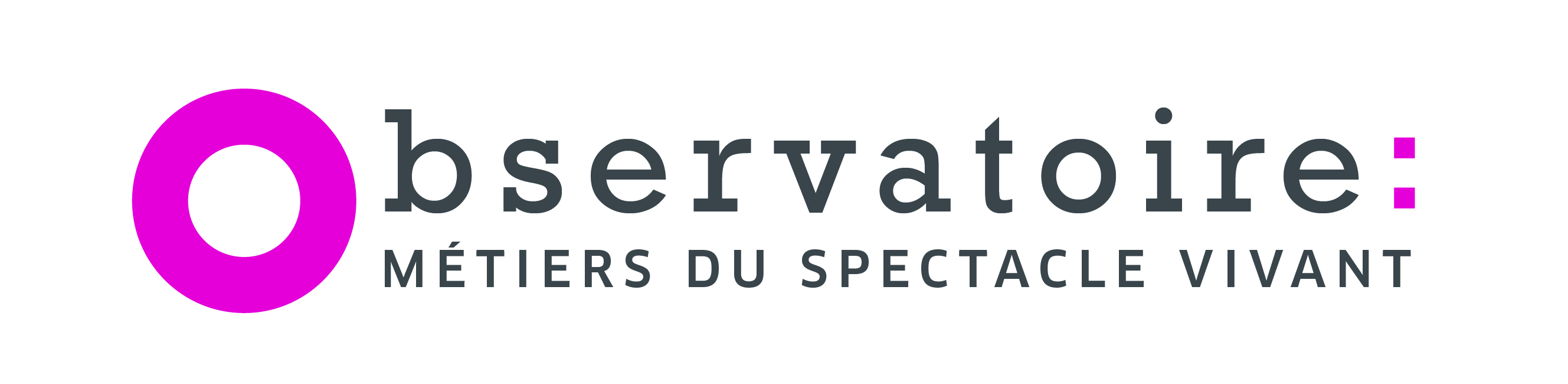 Métier :	 Directeur / DirectriceFaire le point sur ses compétencesUn outil de positionnement individuel pour réfléchir à son parcoursIdentifier ses atouts Quelles sont mes compétences les plus solides ? Mes capacités et mon expérience sont-elles reconnues ?Repérer ses lacunesQuelles compétences renforcer ? Dans quel(s) domaine(s) se perfectionner ? Préparer un recrutementMon profil correspond-il aux attendus ? Que mettre en avant dans ma candidature ? Se projeter dans l’avenir Vers quels autres métiers serait-il possible d’évoluer ? Quelles compétences valoriser dans le cas d’une reconversion ?Après ce positionnement, les possibilités pour aller de l’avant : - dialoguer avec l’employeur, notamment lors de l’entretien professionnel - se former pour actualiser ses compétences, se perfectionner, évoluer ou se reconvertir- effectuer une VAE (Validation des acquis de l’expérience) pour obtenir une certification- rencontrer un conseiller en évolution professionnelle (CEP)- faire un bilan de compétencesSelon votre situation, informez-vous auprès de l’Afdas, l’APEC, Pôle emploi, du réseau Cap emploi…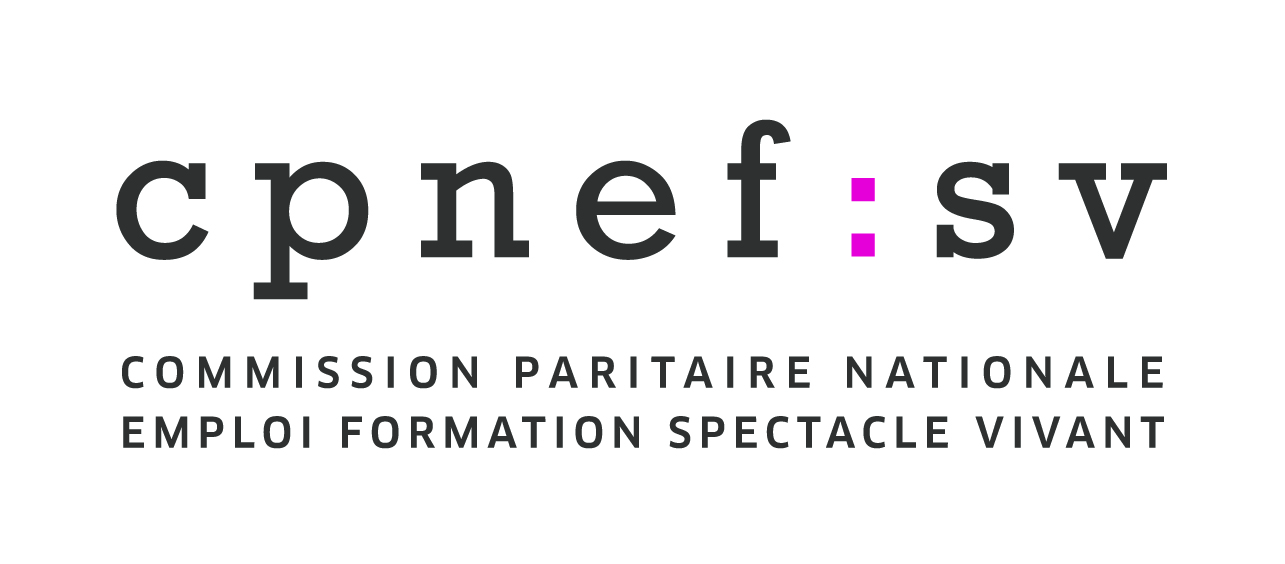 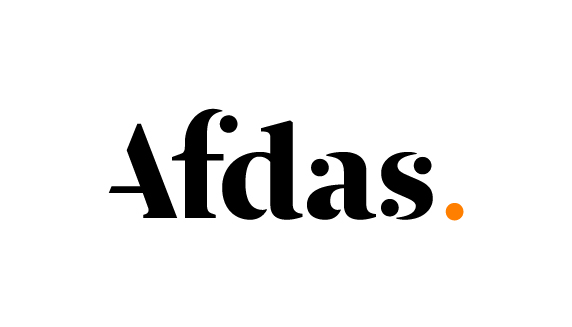 Faire le point sur ses compétences 		Directeur  /  Directrice   -   Spectacle vivant(*) Les compétences spécifiques au spectacle vivant sont distinguées des compétences transversales qui sont mobilisées dans d’autres secteurs professionnels.(**) La liste des compétences est indicative et non exhaustive. Elle a été élaborée à partir des référentiels métiers de la CPNEF-SV / Observatoire prospectif des métiers (2015).Domaines de compétenceType de compétence (*)Compétences requises (**)Niveau de compétenceNiveau de compétenceNiveau de compétenceNiveau de compétenceNiveau de compétenceDomaines de compétenceType de compétence (*)Compétences requises (**)non acquisnon acquisde baseintermédiairemaîtrisePilotage / stratégieTransversal / tous secteursGérer un ou des équipement(s)Gérer un ou des équipement(s)Pilotage / stratégieSpécifique au spectacle vivantDéterminer le modèle économique et social de l’entrepriseDéterminer le modèle économique et social de l’entreprisePilotage / stratégieTransversal / tous secteursSuperviser la gestion de l’entreprise : finances, communication-marketing, ressources humaines, sécurité des personnes et du ou des bâtiment(s)…Superviser la gestion de l’entreprise : finances, communication-marketing, ressources humaines, sécurité des personnes et du ou des bâtiment(s)…Pilotage / stratégieTransversal / tous secteursConstruire des axes de pérennisation et de développement de l’entrepriseConstruire des axes de pérennisation et de développement de l’entreprisePilotage / stratégieSpécifique au spectacle vivantConcevoir et réaliser la programmation des activitésConcevoir et réaliser la programmation des activitésPilotage / stratégieTransversal / tous secteursConduire la mise en œuvre de projetsConduire la mise en œuvre de projetsPilotage / stratégieTransversal / tous secteursArgumenter et promouvoir un projet par écrit et oralementArgumenter et promouvoir un projet par écrit et oralementPilotage / stratégieSpécifique au spectacle vivantMobiliser les métiers du spectacle vivant selon les besoinsMobiliser les métiers du spectacle vivant selon les besoinsSuivi contrôleTransversal / tous secteursElaborer des dispositifs d’évaluation et s’assurer de l’efficacité des différents contrôles internes et externesElaborer des dispositifs d’évaluation et s’assurer de l’efficacité des différents contrôles internes et externesRéglementationSpécifique au spectacle vivantFaire appliquer les réglementations liées au spectacle vivant : droit social, droit fiscal, règlements de sécurité, droit commercial, propriété intellectuelle…Faire appliquer les réglementations liées au spectacle vivant : droit social, droit fiscal, règlements de sécurité, droit commercial, propriété intellectuelle…RHTransversal / tous secteursDéfinir et mettre en œuvre une politique de gestion des ressources humainesDéfinir et mettre en œuvre une politique de gestion des ressources humainesEncadrementTransversal / tous secteursManager une équipeManager une équipeEnvironnement professionnelSpécifique au spectacle vivantPosséder une culture artistique avérée dans une ou plusieurs disciplinesPosséder une culture artistique avérée dans une ou plusieurs disciplinesEnvironnement professionnelSpécifique au spectacle vivantMener une veille sur l’évolution des courants artistiques dans la (les) discipline(s) de son entreprise.Mener une veille sur l’évolution des courants artistiques dans la (les) discipline(s) de son entreprise.Environnement professionnelSpécifique au spectacle vivantIdentifier les acteurs artistiques, culturels et institutionnels locaux ou nationaux, des réseaux locaux, nationaux, voire internationaux du spectacle vivant – en particulier les réseaux de la (des) discipline(s) de son entreprise – et les politiques publiques de la culture ; mener une veille permanente sur son secteurIdentifier les acteurs artistiques, culturels et institutionnels locaux ou nationaux, des réseaux locaux, nationaux, voire internationaux du spectacle vivant – en particulier les réseaux de la (des) discipline(s) de son entreprise – et les politiques publiques de la culture ; mener une veille permanente sur son secteurEnvironnement professionnelTransversal / tous secteursIdentifier les acteurs économiques locaux ou nationaux de l’écosystème de son entrepriseIdentifier les acteurs économiques locaux ou nationaux de l’écosystème de son entrepriseRelations publiques Spécifique au spectacle vivantCréer et entretenir des relations avec des acteurs artistiques, culturels et institutionnels pertinentsCréer et entretenir des relations avec des acteurs artistiques, culturels et institutionnels pertinentsRelations publiques Transversal / tous secteursCréer et entretenir des relations avec des acteurs économiques pertinentsCréer et entretenir des relations avec des acteurs économiques pertinentsLanguesTransversal / tous secteursCommuniquer avec les parties prenantes d’un projet en une ou plusieurs languesCommuniquer avec les parties prenantes d’un projet en une ou plusieurs languesBureautiqueTransversal / tous secteursMaîtriser des logiciels de bureautique et des outils de communication numériqueMaîtriser des logiciels de bureautique et des outils de communication numérique